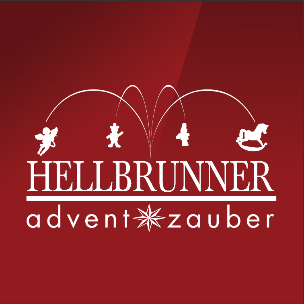 
 Hellbrunner Adventzauber spart rund 20 Prozent Strom ein   NEU: Gmundner Keramik-Kreativwerkstatt & Märchen-Schnitzeljagd     Krampuslauf am 2.12. Rund 50 Aussteller:innen bieten echtes Kunsthandwerk und feine Salzburger Schmankerl  Stimmungsvoll & Energie sparend: Vorfreude auf „Hellbrunner Adventzauber“ Von 17. November bis 24. Dezember findet in diesem Jahr der „Hellbrunner Adventzauber“ statt. Die Aufbauarbeiten sind bereits in vollem Gange. Die Besucher:innen erwartet ein tolles Programm im wunderschönen, romantischen Ambiente rund um das Schloss und den Park von Hellbrunn. Durch diverse Maßnahmen spart der Veranstalter heuer 20 Prozent Strom ein. Der „Hellbrunner Adventzauber“ ist landauf landab für sein im wahrsten Sinne des Wortes „bezauberndes“ Weihnachtsambiente bekannt. Adventstimmung verbreiteten neben den Salzburger Bläsern, den mehr als 800 Nadelbäumen und 10.000 rot glänzenden Kugeln auch die zahlreichen Lichterketten. „Licht ist natürlich ein ganz wichtiges Instrument, um Stimmung zu erzeugen“, erzählt Veranstalter Stephan Gassner. Dabei hat Gassner Glück, denn sein Adventzauber findet im einmaligen Ambiente des Schlosshofes von Hellbrunn statt. „Wir wissen diese zauberhafte Location sehr zu schätzen“, sagt Gassner. Kürzere Beleuchtungszeit und Verzicht auf Heizstrahler 
Als Veranstalter steckt Gassner viel Aufwand in Deko und Beleuchtung und betont mit Licht die Schönheit des einmaligen Ortes. Aufgrund der aktuellen Energiesituation wurde in diesem Jahr aber noch genauer geschaut, wo man auf die eine oder andere Lichterkette verzichten kann. „Außerdem haben wir zahlreiche weitere Einsparungspotenziale gefunden, ohne das Flair unseres Hellbrunner Adventzaubers zu gefährden“, erzählt Gassner, der den Stromverbrauch dadurch um 20 Prozent reduzieren wird: „Wir dekorieren weniger Bäume mit Lichterketten und werden die Christbaumbeleuchtungen erst mit der Dämmerung – so gegen 16 Uhr – einschalten. Bisher haben wir das Licht schon um 13 Uhr aufgedreht. Allein das spätere Einschalten bringt 5 Prozent Stromersparnis.“ Ein enormes Einsparungspotenzial ergibt sich vor allem durch den Verzicht auf Heizstrahler. „Die Heizschwammerl sind wahre Stromfresser und daher werden wir in diesem Jahr keine aufstellen. Damit sparen wir noch einmal etwa 15 Prozent Strom“, betont der Veranstalter.90 Prozent der Beleuchtungskörper mit verbrauchsarmen LED-LampenDoch die „Hellbrunner Adventzauber“-Veranstalter haben sich nicht erst in den vergangenen Wochen mit Energiesparmaßnahmen beschäftigt. Schon in den Jahren davor hat man in Hellbrunn begonnen, sukzessive auf LED umzustellen. Schon jetzt werden bei 90 Prozent der Beleuchtungskörper verbrauchsarme LED-Lampen eingesetzt. Und auch alle Aussteller:innen verwenden ausschließlich LED-Lampen und Infrarot-Heizungen an ihren Ständen. So hat man in Hellbrunn den Stromverbrauch bereits im vergangenen Jahr um rund 10 Prozent verringert. „Energie zu sparen ist wichtig und passiert bei uns vielfach dort, wo es der Gast nicht wahrnimmt. Wichtig ist uns nämlich, dass wir heuer – nach zwei Jahren voller Einschränkungen – wieder ein wenig Normalität bieten“, resümiert Stephan Gassner und ergänzt, dass auch die Gäste ihren Beitrag leisten können, indem sie mit dem Bus (Linie 25, fährt vom Bahnhof direkt bis zum Schloss) anreisen. An den Wochenenden wird die Linie 25 zudem verstärkt und fährt im 10-Minuten-Takt. Der Aufbau des Hellbrunner Adventzaubers startet am 2. November.NEU: Gmundner Keramik-Kreativwerkstatt & Märchen-SchnitzeljagdDer „Hellbrunner Adventzauber“ findet heuer von 17. November bis 24. Dezember statt. Neben dem idyllischen Adventmarkt im Schlosshof bieten die Kinder-Weihnachtswelt und die Winter-Wasserspiele das Passende für Groß & Klein: Im Weihnachtspostamt* kann man z.B. Briefe ans Christkind „aufgeben“. Wer mag, begibt sich auf eine Märchen-Schnitzeljagd und hat die Chance auf schöne Preise. Während am 2.12. der Krampuslauf stattfindet, gibt es am 11.12. interessante Einblicke hinter die Kulissen dieser alten Tradition. Neu ist die Gmundner Keramik-Werkstatt für Kreative. Unter Anleitung können die Besucher:innen hier selbst Hand anlegen und ganz besondere Unikate mit Original-Rohlingen und -Farben aus Gmunden schaffen. Wer dies bis 11. Dezember tut, der kann sich seine eigenen Kreationen noch vor Weihnachten fix und fertig in Anif abholen. Außerdem bieten rund 50 Aussteller:innen echtes Kunsthandwerk und feine Salzburger Schmankerl. Zum Beispiel hat die neue Würstl-Hütte für jeden Gusto etwas im Angebot, u.a. eine vegane Version oder eine mit Fisch. HELLBRUNNER ADVENTZAUBER: 17. November bis 24. Dezember 2022Der „Hellbrunner Adventzauber“ (17.11. bis 24.12.) öffnet wochentags (MI bis FR) ab 13 Uhr seine Pforten. Am Wochenende (SA & SO) kann man schon ab 10 Uhr in den Adventzauber eintauchen. „Feierabend“ heißt es ab 20 Uhr. Am 24.12. ist der Adventmarkt von 10 bis 14 Uhr geöffnet. Eintritt Adventmarkt:€ 6,- pro Person (inkl. 1 Heißgetränk) / ab 18 Uhr: Freier Eintritt!Kinder bis 12 Jahre frei!
www.hellbrunneradventzauber.at					*Weihnachtspostamt: FR:  14 – 18 Uhr / SA & SO: 11 – 18 Uhr; 24. 12.: 10 – 13 Uhr------------------------------Bildtexte:Pressebild 1: Stephan Gassner verzichtet beim heurigen „Hellbrunner Adventzauber“ auf „Stromfresser“ wie Heizschwammerl und spart insgesamt rund 20 Prozent Strom ein. 
Bildnachweis: www.neumayr.cc/Abdruck honorarfrei!
Pressebilder 2+3: Bezaubernd: Die Kulisse des Schloss Hellbrunn bietet den stimmungsvollen Rahmen für den Hellbrunner Adventzauber. Bildnachweis (2): Markus Schlögl / Abdruck honorarfrei!2022-11-02Rückfragen richten Sie bitte an:Mag. Alexandra Picker-RußwurmPICKER PR – talk about taste, Tel.: 0662-841187-0, Mail: office@picker-pr.at, www.picker-pr.at